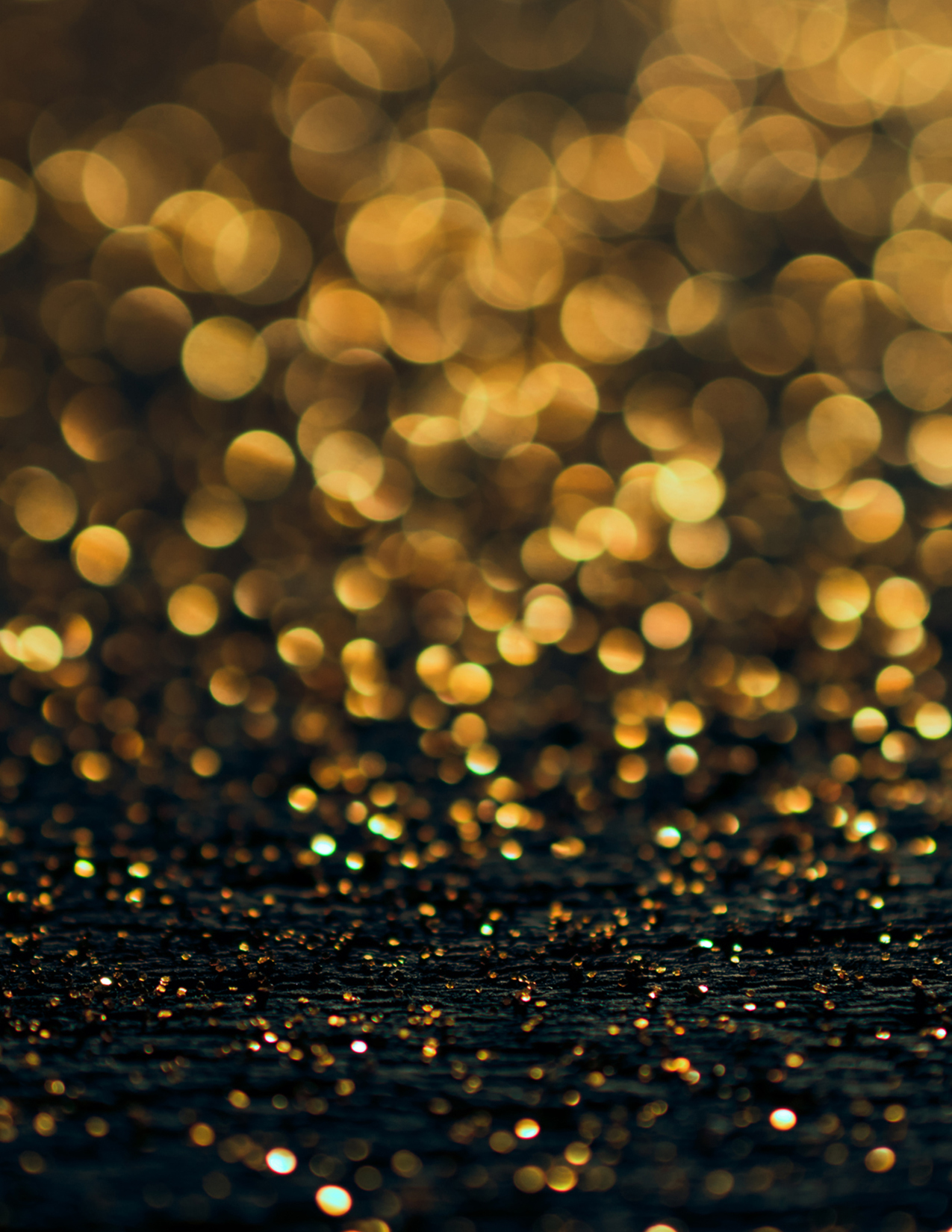 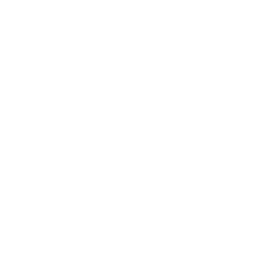 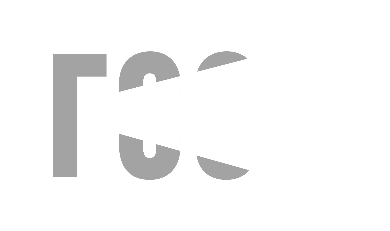 « PRIX DÉVELOPPEMENT DURABLE »Le prix Développement Durable est attribué à une chambre de commerce qui a mis en place des pratiques d’affaires responsables à l’interne ou une initiative qui respectent l’environnement à destination de sa communauté d’affaires. La chambre aura démontré un engagement réel à effectuer un changement organisationnel et/ou à mettre en place des outils destinés à ses membres.MISE EN CANDIDATUREToutes les chambres de commerce peuvent participer au concours. Le formulaire doit être dûment rempli dans les délais requis. Tous les dossiers de candidatures doivent être complétés et envoyés à l’attention de Alexandra Fortier par courriel à alexandra.fortier@fccq.ca  ou par WeTransfer au plus tard le lundi 1 avril 2022 à 23h59. ** un accusé de réception vous sera envoyé**Veuillez s’il vous plait joindre au dossier :le logo de la chambre fond transparent au format PNG LA PÉRIODE DE RÉFÉRENCEVotre initiative doit avoir été mise en place entre le 19 février 2021 et le 18 février 2022. CRITÈRES D’ÉVALUATIONPour évaluer la performance et l’action de la chambre de commerce dans sa région, le jury considérera les facteurs suivants :ObjectifsImpactsPérennitéReproductibilitéInnovation et originalitéLe jury s’appuie sur le pointage suivant pour attribuer le prix :DÉCLARATION DU DÉPÔT DE MISE EN CANDIDATURELa chambre de commerce de ______________________________________ pose sa candidature pour la catégorie « Prix Développement Durable » 2022.En déposant votre cahier de candidature, il est accepté que le nom et le logo de la chambre soient utilisés à des fins promotionnelles, si vous êtes retenu comme finaliste de cette catégorie.Note : Si votre chambre devenait finaliste de cette catégorie, sachez qu’une version abrégée de ce dossier pourra être utilisé comme texte de présentation lors de la soirée du Gala des chambres.QUESTIONNAIREDESCRIPTION DE VOTRE INITIATIVE Afin de compléter votre dossier de candidature, vous devez composer un texte qui résume en quoi votre chambre se démarque par la mise en place d’une initiative porteuse en matière de développement durable. (150 mots maximum):En quoi cette initiative est-elle pertinente pour votre chambre et votre communauté d’affaires? (250 mots maximum):IMPACTSComment mesurez-vous l’impact de cette initiative? (150 mots):De quelle manière cette initiative intègre-t-elle les trois dimensions du développement durable : économique, sociale, environnementale? (350 mots maximum):PÉRENNITÉComment assurez-vous la pérennité et le maintien de votre initiative? (350 mots maximum):REPRODUCTIBILITÉDe quelle manière ces pratiques d’affaires ou cette initiative pourraient être reprises par d’autres chambres de commerce? (250 mots maximum):INNOVATIONEn quoi votre initiative ou vos pratiques d’affaires sont-elles innovantes? (150 mots maximum):D’où vous est venue l’idée? (100 mots maximum):Diriez-vous que votre initiative ou vos nouvelles pratiques d’affaires sont : (en choisir un) Une amélioration de ce qui existait déjàUn bouleversement du marché qui fait de votre chambre la nouvelle référenceUne innovation qui crée un produit, un programme ou un service qui n’existait pasExpliquez votre choix (100 mots maximum):Quels sont les bénéfices attendus à moyen et long terme ? (150 mots maximum):POINTS BONUS :Jusqu’à 5 points additionnels sont disponibles si vous avez mis en place d’autres initiatives en développement durable au sein de votre chambre ou pour vos membres.Si c’est le cas, décrivez ces initiatives (100 mots maximum) :CRITÈRES D’ÉVALUATIONPONDÉRATIONObjectifs/15Impacts/25Pérennité/30Reproductibilité/15Innovation et originalité/15Nom de la personne responsable du dépôt de candidature Titre Téléphone Courriel 